طلب الموافقة على حملة تطوعيةسعادة ..............................                                                                     حفظه اللهالسلام عليكم ورحمة الله وبركاته، تحية وبعد:تهديكم كلية طب الأسنان أطيب تحية وتقدير، وتقدم لكم هذه الحملة التطوعية الموضحة في الجدول المرفق أدناه، فنرجو من سعادتكم الموافقة على تقديمها لكم وتسهيل مهمتها.وتقبلوا خالص التحية والتقدير،،،                                                                                            عميد كلية طب الأسنان                                                                                          د.ناصر بن راقع القحطاني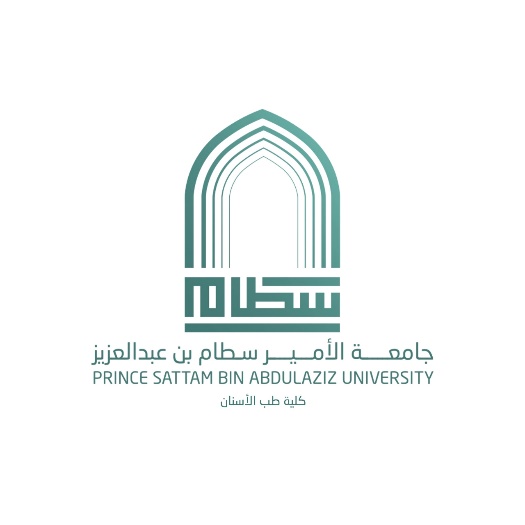 عنوان الحملة التطوعيةأهداف الحملة التطوعيةمقدمو الحملة التطوعيةالـجهة المستهدفة/المستفيدةمن الحملة التطوعية